Знам`янська   міська   рада  Кіровоградської  області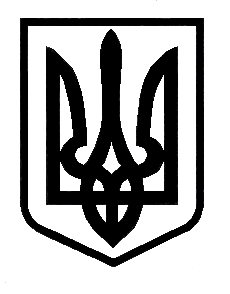 Розпорядженнявід    19 грудня  2017 р.               		                	         		№61м. Знам`янкаПро скликання позачергової сорок сьомої сесіїміської ради сьомого скликання	Згідно п.8 ст.59  Закону України „Про місцеве самоврядування в Україні”, статті 20 Регламенту Знам’янської міської ради сьомого скликання ( нова редакція):п р о п о  н у ю:Скликати позачергову сорок сьому сесію Знам’янської міської ради сьомого скликання  22 грудня  2017 року  о   09 год.00 хв. у сесійній залі міської ради.На розгляд сесії винести питання «Про міський бюджет на 2018 рік».Відділу забезпечення діяльності міської ради: повідомити про проведення позачергової сорок сьомої сесії депутатів міської ради у телефонному  режимі, громадськість міста – через офіційний сайт Знам’янської міської ради;провести реєстрацію присутніх та запрошених  на сесію міської ради з 08 год.30 хв. до 08 год. 50 хв. 22 грудня 2017 року.Спільні засідання постійних комісій з розгляду питань порядку денного провести у сесійній залі міської ради 20 грудня 2017 року о 09 год.00 хв. та 21 грудня 2017 року о 13 год. 00 хв.   Контроль за виконанням даного розпорядження покласти на секретаря міської ради Н.Клименко.                	   Міський голова				С.Філіпенко 